به نام ایزد دانا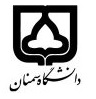 (کاربرگ طرح درس)                   تاریخ به‌روزرسانی:   12/11/99          دانشکده     مهندسی عمران                                               نیمسال /دوم سال تحصیلی 1400-1399بودجهبندی درسمقطع: کارشناسی*  کارشناسی ارشد□  دکتری□مقطع: کارشناسی*  کارشناسی ارشد□  دکتری□مقطع: کارشناسی*  کارشناسی ارشد□  دکتری□تعداد واحد: 2- نظریتعداد واحد: 2- نظریفارسی: مبانی کارآفرینی فارسی: مبانی کارآفرینی نام درسپیشنیازها و هم نیازها:  نداردپیشنیازها و هم نیازها:  نداردپیشنیازها و هم نیازها:  نداردپیشنیازها و هم نیازها:  نداردپیشنیازها و هم نیازها:  نداردلاتین:Fundamentals of Entrepreneurshipلاتین:Fundamentals of Entrepreneurshipنام درسشماره تلفن اتاق: 31535177-023شماره تلفن اتاق: 31535177-023شماره تلفن اتاق: 31535177-023شماره تلفن اتاق: 31535177-023مدرس/مدرسین: سیف‌الله همتیمدرس/مدرسین: سیف‌الله همتیمدرس/مدرسین: سیف‌الله همتیمدرس/مدرسین: سیف‌الله همتیمنزلگاه اینترنتی: https://shemati.profile.semnan.ac.irمنزلگاه اینترنتی: https://shemati.profile.semnan.ac.irمنزلگاه اینترنتی: https://shemati.profile.semnan.ac.irمنزلگاه اینترنتی: https://shemati.profile.semnan.ac.irپست الکترونیکی: Shemati@semnan.ac.ir                        پست الکترونیکی: Shemati@semnan.ac.ir                        پست الکترونیکی: Shemati@semnan.ac.ir                        پست الکترونیکی: Shemati@semnan.ac.ir                        برنامه تدریس در هفته و شماره کلاس:   2 ساعت برنامه تدریس در هفته و شماره کلاس:   2 ساعت برنامه تدریس در هفته و شماره کلاس:   2 ساعت برنامه تدریس در هفته و شماره کلاس:   2 ساعت برنامه تدریس در هفته و شماره کلاس:   2 ساعت برنامه تدریس در هفته و شماره کلاس:   2 ساعت برنامه تدریس در هفته و شماره کلاس:   2 ساعت برنامه تدریس در هفته و شماره کلاس:   2 ساعت اهداف درس: آشنایی دانشجویان با فرصت‌های شغلی، مفاهیم و اصول خلاقیت و شرایط لازم برای ایجاد یک کسب‌وکاراهداف درس: آشنایی دانشجویان با فرصت‌های شغلی، مفاهیم و اصول خلاقیت و شرایط لازم برای ایجاد یک کسب‌وکاراهداف درس: آشنایی دانشجویان با فرصت‌های شغلی، مفاهیم و اصول خلاقیت و شرایط لازم برای ایجاد یک کسب‌وکاراهداف درس: آشنایی دانشجویان با فرصت‌های شغلی، مفاهیم و اصول خلاقیت و شرایط لازم برای ایجاد یک کسب‌وکاراهداف درس: آشنایی دانشجویان با فرصت‌های شغلی، مفاهیم و اصول خلاقیت و شرایط لازم برای ایجاد یک کسب‌وکاراهداف درس: آشنایی دانشجویان با فرصت‌های شغلی، مفاهیم و اصول خلاقیت و شرایط لازم برای ایجاد یک کسب‌وکاراهداف درس: آشنایی دانشجویان با فرصت‌های شغلی، مفاهیم و اصول خلاقیت و شرایط لازم برای ایجاد یک کسب‌وکاراهداف درس: آشنایی دانشجویان با فرصت‌های شغلی، مفاهیم و اصول خلاقیت و شرایط لازم برای ایجاد یک کسب‌وکارامکانات آموزشی موردنیاز: رایانه و ویدئو- بلندگو- اینترنت امکانات آموزشی موردنیاز: رایانه و ویدئو- بلندگو- اینترنت امکانات آموزشی موردنیاز: رایانه و ویدئو- بلندگو- اینترنت امکانات آموزشی موردنیاز: رایانه و ویدئو- بلندگو- اینترنت امکانات آموزشی موردنیاز: رایانه و ویدئو- بلندگو- اینترنت امکانات آموزشی موردنیاز: رایانه و ویدئو- بلندگو- اینترنت امکانات آموزشی موردنیاز: رایانه و ویدئو- بلندگو- اینترنت امکانات آموزشی موردنیاز: رایانه و ویدئو- بلندگو- اینترنت امتحان پایانترمامتحان میانترمارزشیابی مستمر (کوئیز)ارزشیابی مستمر (کوئیز)فعالیتهای کلاسی و آموزشیفعالیتهای کلاسی و آموزشینحوه ارزشیابینحوه ارزشیابی6020202020درصد نمرهدرصد نمره1-كتاب كـارآفـريني عمـومي تألیف دکتر فیض بخش  2- سایت‌های اینترنتی 3- ترن هوایی کارآفرینی  تألیف دارن هاردی، ترجمه لیلا عیسی نیا 4- سی کارآفرین دانشگاه صنعتی شریف 5 منابع و مباحثی که در پروژه‌های دانشجویان ارائه می‌شود1-كتاب كـارآفـريني عمـومي تألیف دکتر فیض بخش  2- سایت‌های اینترنتی 3- ترن هوایی کارآفرینی  تألیف دارن هاردی، ترجمه لیلا عیسی نیا 4- سی کارآفرین دانشگاه صنعتی شریف 5 منابع و مباحثی که در پروژه‌های دانشجویان ارائه می‌شود1-كتاب كـارآفـريني عمـومي تألیف دکتر فیض بخش  2- سایت‌های اینترنتی 3- ترن هوایی کارآفرینی  تألیف دارن هاردی، ترجمه لیلا عیسی نیا 4- سی کارآفرین دانشگاه صنعتی شریف 5 منابع و مباحثی که در پروژه‌های دانشجویان ارائه می‌شود1-كتاب كـارآفـريني عمـومي تألیف دکتر فیض بخش  2- سایت‌های اینترنتی 3- ترن هوایی کارآفرینی  تألیف دارن هاردی، ترجمه لیلا عیسی نیا 4- سی کارآفرین دانشگاه صنعتی شریف 5 منابع و مباحثی که در پروژه‌های دانشجویان ارائه می‌شود1-كتاب كـارآفـريني عمـومي تألیف دکتر فیض بخش  2- سایت‌های اینترنتی 3- ترن هوایی کارآفرینی  تألیف دارن هاردی، ترجمه لیلا عیسی نیا 4- سی کارآفرین دانشگاه صنعتی شریف 5 منابع و مباحثی که در پروژه‌های دانشجویان ارائه می‌شود1-كتاب كـارآفـريني عمـومي تألیف دکتر فیض بخش  2- سایت‌های اینترنتی 3- ترن هوایی کارآفرینی  تألیف دارن هاردی، ترجمه لیلا عیسی نیا 4- سی کارآفرین دانشگاه صنعتی شریف 5 منابع و مباحثی که در پروژه‌های دانشجویان ارائه می‌شودمنابع و مآخذ درسمنابع و مآخذ درستوضیحاتمبحثشماره هفته آموزشیفصل اول:  مقدمه – اهمیت توجه به کارآفرینی در جامعه و شغل آینده (1 جلسه)1فصل دوم: خلاقيت و بررسی عوامل تأثیرگذار بر آن (2-1 جلسه)2فصل سوم: تعریف کار تیمی، بایدها و نبایدهای کار تیمی و بررسی عوامل تأثیرگذار و تأثیرپذیر بر فعالیت‌های تیمی (1 جلسه) 3فصل چهارم: آشنایی و شناخت فرصت‌های شغلی به‌ویژه در مهندسی عمران (3-2 جلسه)4فصل  پنجم: تهیه و تدوین طرح کسب‌وکار  (4-3 جلسه) 5فصل ششم: تأمین و مدیریت منابع مالی در کسب‌وکار (2-1 جلسه)6فصل هفتم: بازاريابي (1 جلسه)7فصل هشتم: مباحث  و قوانین حقوقي (1 جلسه)8فصل نهم: آشنایی با شرکت‌های دانش بنیان (1 جلسه)9